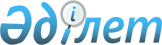 О признании утратившими силу некоторых приказов Министерства энергетики Республики КазахстанПриказ Министра энергетики Республики Казахстан от 7 июня 2022 года № 202. Зарегистрирован в Министерстве юстиции Республики Казахстан 14 июня 2022 года № 28448
      В соответствии с пунктом 2 статьи 27 Закона Республики Казахстан "О правовых актах" ПРИКАЗЫВАЮ:
      1. Признать утратившими силу некоторые приказы Министерства энергетики Республики Казахстан согласно приложению к настоящему приказу.
      2. Департаменту транспортировки и переработки нефти Министерства энергетики Республики Казахстан в установленном законодательством Республики Казахстан порядке обеспечить:
      1) государственную регистрацию настоящего приказа в Министерстве юстиции Республики Казахстан;
      2) размещение настоящего приказа на интернет-ресурсе Министерства энергетики Республики Казахстан;
      3) в течение десяти рабочих дней после государственной регистрации настоящего приказа в Министерстве юстиции Республики Казахстан представление в Департамент юридической службы Министерства энергетики Республики Казахстан сведений об исполнении мероприятий, предусмотренных подпунктами 1) и 2) настоящего пункта.
      3. Контроль за исполнением настоящего приказа возложить на курирующего вице-министра энергетики Республики Казахстан.
      4. Настоящий приказ вводится в действие по истечении десяти календарных дней после дня его первого официального опубликования.
      "СОГЛАСОВАН"Агентство по защитеи развитию конкуренцииРеспублики Казахстан
      "СОГЛАСОВАН"Министерство торговлии интеграцииРеспублики Казахстан
      "СОГЛАСОВАН"Министерство национальной экономикиРеспублики Казахстан
      "СОГЛАСОВАН"Министерство цифрового развития, инновацийи аэрокосмической промышленностиРеспублики Казахстан Перечень утративших силу некоторых приказов Министерства энергетики Республики Казахстан
      1. Приказ Министра энергетики Республики Казахстан от 27 марта 2015 года № 237 "Об утверждении Правил разработки и утверждения инвестиционных программ, а также представления отчетности об их реализации" (зарегистрирован в Реестре государственной регистрации нормативных правовых актов за № 10941);
      2. Приказ Министра энергетики Республики Казахстан от 27 июня 2016 года № 277 "О внесении изменений в приказ Министра энергетики Республики Казахстан от 27 марта 2015 года № 237 "Об утверждении Правил разработки, утверждения и согласования инвестиционных программ, а также представления отчетности об их реализации" (зарегистрирован в Реестре государственной регистрации нормативных правовых актов за № 14100);
      3. Приказ Министра энергетики Республики Казахстан от 6 декабря 2018 года № 481 "Об утверждении Правил организации и проведения торгов сжиженным нефтяным газом через электронные торговые площадки" (зарегистрирован в Реестре государственной регистрации нормативных правовых актов за № 17897);
      4. Приказ Министра энергетики Республики Казахстан от 11 июля 2019 года № 242 "О внесении изменений в приказ Министра энергетики Республики Казахстан от 27 марта 2015 года № 237 "Об утверждении Правил разработки, утверждения и согласования инвестиционных программ, а также представления отчетности об их реализации" (зарегистрирован в Реестре государственной регистрации нормативных правовых актов за № 19039);
      5. Приказ Министра энергетики Республики Казахстан от 8 января 2020 года № 5 "О внесении изменений и дополнений в приказ Министра энергетики Республики Казахстан от 6 декабря 2018 года № 481 "Об утверждении Правил организации и проведения торгов сжиженным нефтяным газом через электронные торговые площадки" (зарегистрирован в Реестре государственной регистрации нормативных правовых актов за № 19877);
      6. Приказ Министра энергетики Республики Казахстан от 30 декабря 2021 года № 420 "О внесении изменений и дополнения в приказ Министра энергетики Республики Казахстан от 6 декабря 2018 года № 481 "Об утверждении Правил организации и проведения торгов сжиженным нефтяным газом через электронные торговые площадки" (зарегистрирован в Реестре государственной регистрации нормативных правовых актов за № 26241);
      7. Приказ исполняющего обязанности Министра энергетики Республики Казахстан от 9 января 2022 года № 5 "О приостановлении действия приказа Министра энергетики Республики Казахстан от 6 декабря 2018 года № 481 "Об утверждении Правил организации и проведения торгов сжиженным нефтяным газом через электронные торговые площадки" (зарегистрирован в Реестре государственной регистрации нормативных правовых актов за № 26409).
					© 2012. РГП на ПХВ «Институт законодательства и правовой информации Республики Казахстан» Министерства юстиции Республики Казахстан
				
      Министр энергетикиРеспублики Казахстан 

Б. Акчулаков
Приложение к приказу
Министра энергетики
Республики Казахстан
от 7 июня 2022 года № 202